Mateřská škola Radost, Rožnov p. R., příspěvková organizace	Svazarmovská 1444, 756 61 Rožnov pod Radhoštěm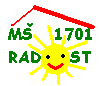 e-mail: mskorpas@volny tel: 571 653 194, 739 589 095web školy: msradost.com    ředitelka MŠ  739 589 313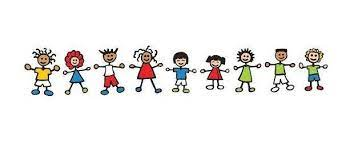 Změny v organizaci školního roku 2023/2024      Z důvodu rekonstrukce vnitřních prostor mateřské školy RADOST, Rožnov p.R., příspěvková organizace, Svazarmovská 1444,  budou třídy MŠ po dobu nezbytně nutnou přemístěny do prostor školní družiny na ZŠ Koryčanské Paseky, příspěvková organizace, Sevastopolská 467, Rožnov p. R.. Od 3.1.2024 bude i jedna třída MŠ přemístěna do ZŠ Záhumení, Rožnov p.R., příspěvková organizace, rovněž v prostorách školní družiny.Po dobu rekonstrukce budou všechna oddělení školní družiny přemístěna do vybraných kmenových tříd. Provoz školní kuchyně bude i pro děti z MŠ, systém omlouvání zůstává stejný.Začátek školního roku je stanoven pro ZŠ i MŠ na 4. září 2023.   Prosím, pro bližší informace, sledujte webové stránky i facebookové slupiny naší MŠ.                    											DĚKUJEME ZA POCHOPENÍ A VSTŘÍCNOST                                                                                                                                                             Mgr. Milena Kohoutová ředitelka MŠ Radost         